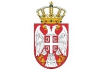 РЕПУБЛИКА СРБИЈААП ВОЈВОДИНА						     ОПШТИНА ТЕМЕРИН		                            ОПШТИНСКО ВЕЋЕ                                		            Број: 06-1/24-29-6-01                                  Дана:20.03.2024. годинеТ Е М Е Р И ННа основу члана 46. став 1. тачка 1. Закона о локалној самоуправи (''Службени гласник Републике Србије'', број 129/2007, 83/2014-др. закон, 101/2016-др. закон, 47/2018 и 111/2021 др. закон), члана 70.  став 1. тачка 1. Статута општине Темерин (''Службени лист општине Темерин'', број 5/2019) и члана 65. став 1. Пословника Општинског већа општине Темерин (''Службени лист општине Темерин'', број 15/2020),
            Општинско веће општине Темерин, на 145. седници одржаној 20.03.2024. године, донело је следећи                                                           З  А  К  Љ  У  Ч  А  К	                                                                          I        Прихвата се Предлог одлуке Комисије за расподелу средстава црквама и верским заједницама у 2024. години.                                                                         IIТабеларни приказ расподеле буџетских средстава за  цркве и верске заједнице	ПРЕДСЕДНИК  ОПШТИНЕ                                       МЛАДЕН ЗЕЦ, С.Р.РеднибројПОДНОСИЛАЦ ПРОЈЕКТАНАЗИВ ПРОЈЕКТАДОДЕЉЕН ИЗНОС1.Српска Православна Црквена Општина Сиришка у СиригуГрадитељска делатност-израда фрескописа-осликавање Светог храма  3.000.000,002.Српска Православна Црквена Општина  ТемеринОпремање храма богослужбеним одеждама и сасудима, набавка рачунара и штампача за црквену канцеларију, замена гасних котлова на светосавском дому  1.000.000,003.Римокатоличка жупа Света Розалија-ТемеринФарбање зидова у викарији  Лурдске Госпе у Темерину  1.000.000,004.Српска Православна Црквена Општина  Бачки ЈаракПочетак изградње темеља за Парохијски дом   1.000.000,00УКУПНОУКУПНОУКУПНО6.000.000,00